Date:	December 12, 2018    To:	Adoptive ParentsFrom:	Finance DepartmentRe:  	Adoption Subsidy Payments for the Calendar Year 2019Please see our 2019 schedule for adoption subsidy payments, which are paid out on the 3rd Tuesday of each calendar month unless it’s preceded by a Federal holiday.  The dates for the 2019 schedule are listed below as well as on our website:	Month of Service 2019	Payment Dates	January	01/15/19	February	02/20/19	March	03/19/19	April	04/16/19	May	05/21/19	June	06/18/19	July	07/16/19	August	08/20/19	September	09/17/19	October	10/16/19	November	11/19/19	December	12/17/19Should you have any questions or concerns about payments, kindly contact our office at the number listed below.  We wish you and your family a very Happy Holiday season!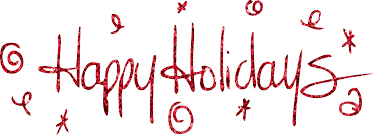 Shibani KyaniDirector of Business AffairsTel:	(863) 519-8900 extension 203Email:	 SKyani@HeartlandforChildren.org